ΕΛΛΗΝΙΚΗ ΔΗΜΟΚΡΑΤΙΑ                                                                                                       Καλλιθέα  31-1-2019ΝΟΜΟΣ ΑΤΤΙΚΗΣ   ΔΗΜΟΣ ΚΑΛΛΙΘΕΑΣ                                                                                                                Αρ. Πρωτ.:  5845                                                                                                                                                           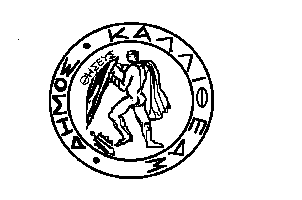 ΔΙΕΥΘΥΝΣΗ: ΠΟΛΙΤΙΣΜΟΥ ΠΑΙΔΕΙΑΣ & ΝΕΑΣ ΓΕΝΙΑΣ   ΤΜΗΜΑ:ΕΡΑΣΙΤΕΧΝΙΚΗΣ ΔΗΜΙΟΥΡΓΙΑΣ &ΕΚΔΗΛΩΣΕΩΝ           ΑΡΜΟΔΙΟΣ:Κ. ΦΩΤΟΠΟΥΛΟΥΤαχ.Δ/νση:ΦΙΛΑΡΕΤΟΥ 108                                                                             ΠΡΟΣ       			                                        Τηλέφωνο:2109570-001                                                τον  κ. Πρόεδρο του  Δημοτικού  Συμβουλίου                                                     EMAIL:fotopoulou@kallithea.gr        Θέμα   : Περί έγκρισης διενέργειας και πραγματοποίησης εκδηλώσεων του Τμήματος ερασιτεχνικής Δημιουργίας & Εκδηλώσεων της Δ/νσης  Πολιτισμού, Παιδείας & Νέας Γενιάς προς εξειδίκευση πιστώσεων'' Σας παρακαλούμε, κατά την προσεχή συνεδρίαση του Δημοτικού Συμβουλίου, όπως συμπεριλάβετε και το θέμα που αφορά στην έγκριση διενέργειας/πραγματοποίησης  προμηθειών και εργασιών  για τις ανάγκες λειτουργίας Υπηρεσιών   του Δήμου Καλλιθέας έτους 2019, σύμφωνα με τις διατάξεις του άρθρου 65 παρ. 1   Ν.3852/2010 σε συνδυασμό με τις ισχύουσες διατάξεις της παρ 1 άρθρου 203 του ν.4555/19-07-2018, σύμφωνα με τις οποίες: ΄΄……………Για την άσκηση της αρμοδιότητας αυτής δεν απαιτείται προηγούμενη απόφαση συλλογικού οργάνου, εκτός αν αυτή είναι απαραίτητη, προκειμένου να επιτευχθεί η απαιτούμενη εξειδίκευση της πίστωσης. Στην τελευταία αυτή περίπτωση, πριν από την απόφαση του δημάρχου, προηγείται σχετική απόφαση του δημοτικού συμβουλίου. Εξειδικευμένη θεωρείται η πίστωση, όταν κατονομάζεται ρητά η συγκεκριμένη δαπάνη για την οποία προορίζεται και προσδιορίζεται στο αναλυτικότερο δυνατό επίπεδο κωδικοποίησης του προϋπολογισμού».’’Για κάθε ενδεχόμενη μεταβολή/ μετάθεση /αλλαγή της ημερομηνίας εισηγούμαστε όπως εξουσιοδοτηθεί ο αρμόδιος Αντιδήμαρχος κ. Εμμανουήλ Κωστάκης προκειμένου να λάβει απόφαση για την νέα ημερομηνία εντός εύλογου χρονικού διαστήματος. Εσωτερική Διανομή                                                                                                                             Ο ΑΝΤΙΔΗΜΑΡΧΟΣ                                        -   Γρ. Δημάρχου                                                                                                       -   Γρ. Αντιδημάρχου κ. Κωστάκη            -   Γρ. Γεν. Γραμματέα                                                                                            -   Τμ. Προϋπολογισμού & Εκκαθάρισης Δαπανών           -   Δ/νση Πολιτισμού Παιδείας &Νέας Γενιάς           -   Τμ. Ερασιτεχνικής Δημιουργίας & εκδηλώσεων                                                          ΕΜΜΑΝΟΥΗΛ ΚΩΣΤΑΚΗΣ           -   Τμ. Προμηθειών & Αποθηκών                                                                                                                Εσωτερική Διανομή                                                                                                       Ο ΑΝΤΙΔΗΜΑΡΧΟΣ                                        -   Γρ. Δημάρχου                                                                                                       -   Γρ. Αντιδημάρχου κ. Κωστάκη            -   Γρ. Γεν. Γραμματέα                                                                                            -   Τμ. Προϋπολογισμού & Εκκαθάρισης Δαπανών           -   Δ/νση Πολιτισμού Παιδείας &Νέας Γενιάς           -   Τμ. Ερασιτεχνικής Δημιουργίας & εκδηλώσεων                                              ΕΜΜΑΝΟΥΗΛ ΚΩΣΤΑΚΗΣ           -   Τμ. Προμηθειών & Αποθηκών                                                                                                    ΠΕΡΙΓΡΑΦΗ ΠΡΟΜΗΘΕΙΑΣ/ΕΡΓΑΣΙΑΣ/ ΕΚΔΗΛΩΣΕΩΣ ΠΡΟΣ ΕΞΕΙΔΙΚΕΥΣΗ ΤΗΣ ΠΙΣΤΩΣΗΣΚ.Α και ΤΙΤΛΟΣΠΡΟΫΠ/ΣΜΟΥΣΥΝΟΛΙΚΟ  ΠΟΣΟΔΑΠΑΝΩΝ ΕΚΔΗΛΩΣΕΩΣΣΕ ΕΥΡΩΠραγματοποίηση μουσικής συναυλίας σε συνδιοργάνωση με το Πολιτιστικό σύλλογο «Αρίων» στα πλαίσια των Αποκριάτικων εκδηλώσεων στο Δημοτικό θέατρο Καλλιθέαςστις 20-2-2019.15.6471.0001Πολιτιστικές Εκδηλώσεις2.600,00ΕΥΡΩΠρομήθεια τριών πλακετών για την ανάγκη της εκδήλωσης που θα πραγματοποιηθεί στο Δημοτικό θέατρο Καλλιθέας  στις 20-2-201915.6471.0001Πολιτιστικές Εκδηλώσεις75,00ΕΥΡΩΑμοιβή καλλιτεχνικής ομάδας για την πραγματοποίηση καλλιτεχνικών δρώμενων στα πλαίσια των Αποκριάτικων εκδηλώσεων με μασκότ από παιδικούς ήρωες , ανιματέρ , ζογκλέρ για την ψυχαγωγία των μικρών μας φίλων στις πλατείες (Δαβάκη και Κύπρου) στις 17/2, 23/2 και 10/3/2019.15.6471.0001Πολιτιστικές Εκδηλώσεις6.200.00ΕΥΡΩΠραγματοποίηση εκδήλωσης με μασκότ,  ιπτάμενους ξυλοπόδαρους ,face painting, μπαλονοκατασκευές και διαδραστικά μουσικά και χορευτικά παιχνίδια στα πλαίσια των Αποκριάτικων εκδηλώσεων στην πλατεία Δαβάκη  στις 24-2-2019.15.6471.0001Πολιτιστικές Εκδηλώσεις992,00ΕΥΡΩΑμοιβή καλλιτεχνικού σχήματος για μουσική συναυλία που θα πραγματοποιηθεί στα πλαίσια των Αποκριάτικων εκδηλώσεων στο Δημοτικό θέατρο στις 27-2-2019.15.6471.0001Πολιτιστικές Εκδηλώσεις1.260,00ΕΥΡΩΕνοικίαση στολών για την  ανάγκη της παρουσίασης δεκαπέντε παιδιών όπου θα συμμετέχουν στη μουσική συναυλία που θα πραγματοποιηθεί στα πλαίσια των Αποκριάτικων εκδηλώσεων στο Δημοτικό θέατρο στις 27-2-2019.15.6471.0001Πολιτιστικές Εκδηλώσεις400,00ΕΥΡΩΠραγματοποίηση διήμερης εκδήλωσης με διαδραστικά μουσικά και χορευτικά παιχνίδια  στα πλαίσια των Αποκριάτικων εκδηλώσεων στην πλατεία Κύπρου στις 2 και 3-3-2019.15.6471.0001Πολιτιστικές Εκδηλώσεις2.500,00ΕΥΡΩΑμοιβή καλλιτεχνικού σχήματος για μουσική συναυλία που θα πραγματοποιηθεί στα πλαίσια των Αποκριάτικων εκδηλώσεων στην πλατεία Κύπρου στις 7-3-2019.15.6471.0001Πολιτιστικές Εκδηλώσεις1.550,00ΕΥΡΩΑμοιβή καλλιτεχνικού σχήματος για μουσικοθεατρική παράσταση που θα πραγματοποιηθεί στα πλαίσια των Αποκριάτικων εκδηλώσεων στο Δημοτικό θέατρο Καλλιθέας στις 8-3-2019.15.6471.0001Πολιτιστικές Εκδηλώσεις2.914,00ΕΥΡΩΠραγματοποίηση θεατρικής παράστασης  που θα πραγματοποιηθεί στα πλαίσια των Αποκριάτικων εκδηλώσεων στο Δημοτικό θέατρο Καλλιθέας στις 10-3-2019.15.6471.0001Πολιτιστικές Εκδηλώσεις5.200,00ΕΥΡΩΔαπάνη για την πραγματοποίηση ηλεκτρονικής και έντυπης ενημέρωσης των δημοτών της πόλης μας αναφορικά με τις αποκριάτικες εκδηλώσεις από τις 17/2/2019 έως τις 11/3/201915.6471.0001Πολιτιστικές Εκδηλώσεις2.300,00ΕΥΡΩΠρομήθεια πέντε  χιλιάδων τετρασέλιδων προγραμμάτων τετράχρωμης εκτύπωσης για την ενημέρωση των πολιτών στα πλαίσια των Αποκριάτικων εκδηλώσεων από 17/2/2019 έως τις 11/3/2019 .15.6471.0001Πολιτιστικές Εκδηλώσεις942,40ΕΥΡΩΠρομήθεια είκοσι τριών  αεροπανό και δώδεκα banners   τετράχρωμης εκτύπωσης στα πλαίσια των Αποκριάτικων εκδηλώσεων  από 17/2/2019 έως τις 11/3/2019 .15.6471.0001Πολιτιστικές Εκδηλώσεις3.057,84ΕΥΡΩ